Дидактическая игра «Подбери цветок для бабочки »


Цель:
Различать у детей умение различать предметы по цвету, соотносить предметы по соответствующему цвету.
Материал: 
Карточка с изображением цветов красного, желтого и зеленого цветов. Набор бабочек, красного, желтого и зеленого цветов.
Ход игры:
Предложить ребенку выбрать на карточке красный цветок и насадить на него красную бабочку, затем желтую бабочку на желтый цветок, зеленую бабочку на зеленый цветок.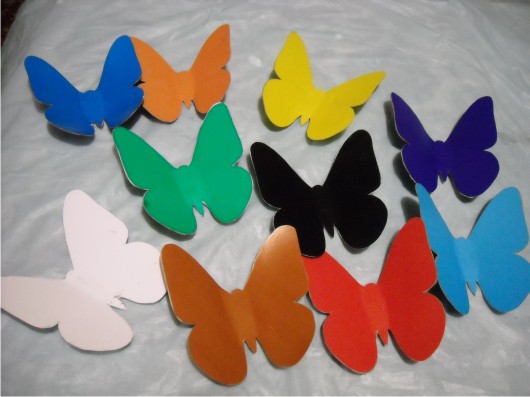 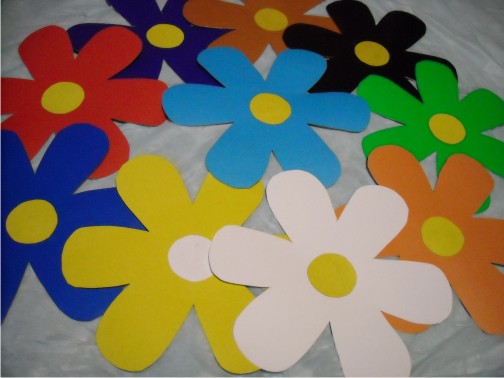 